Name:  ___________________________________________	Period:  ______		Date:  ____________________PLANTAE AND ANIMALIA STUDY GUIDEKingdom PlantaeImportant Vocabulary:1.  Vascular tissue-  __________________________________________________________________________________2.  Xylem-  _________________________________________________________________________________________3.  Phloem-  ________________________________________________________________________________________4.  Stomata-  _______________________________________________________________________________________5.  Ethylene-  _______________________________________________________________________________________6.  Phototropism-  ___________________________________________________________________________________7.  Gravitropism-  ___________________________________________________________________________________8.  Geotropism-  ____________________________________________________________________________________9.  Thigmotropism-  __________________________________________________________________________________10.  Equation for Photosynthesis-  ______________________________________________________________________Examples: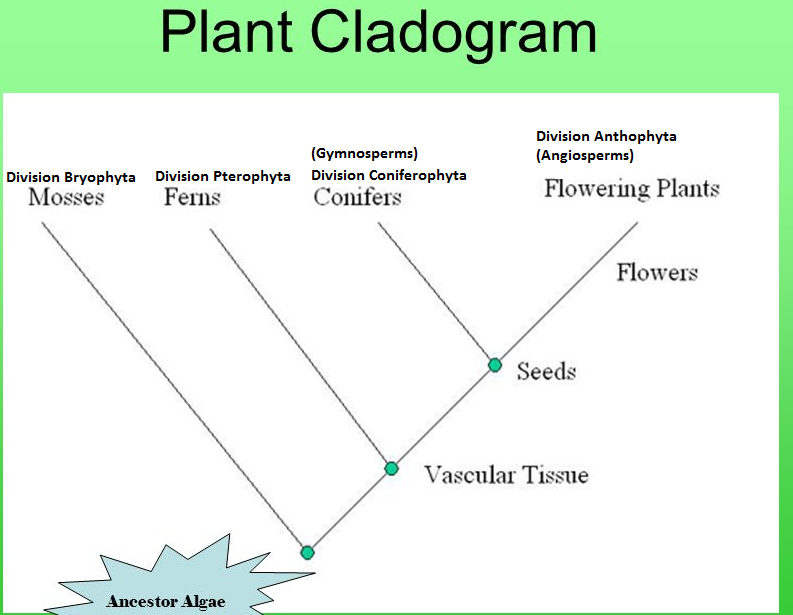 In the boxes write the correct flower part and its function.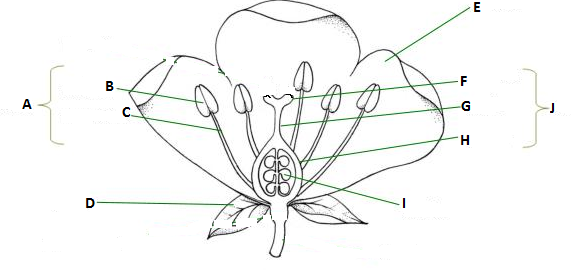 Kingdom AnimaliaImportant Vocabulary:1.  Vertebrate-  _____________________________________________________________________________________2.  Invertebrate-  ____________________________________________________________________________________3.  Bilateral Symmetry-  _______________________________________________________________________________4.  Radial Symmetry-  ________________________________________________________________________________5.  Sessile-  _________________________________________________________________________________________6.  Motile-  _________________________________________________________________________________________7.  Cephalization-  ___________________________________________________________________________________8.  Notochord- ______________________________________________________________________________________9.  External fertilization-  ______________________________________________________________________________10.  Internal fertilization-  _____________________________________________________________________________11.  Exothermic-  ____________________________________________________________________________________12.  Endothermic-  ___________________________________________________________________________________13.  Exoskeleton-  ___________________________________________________________________________________14.  Endoskeleton-  __________________________________________________________________________________Examples.  For each of the taxons below, give what organisms belong to the group and one or two distinguishing characteristics of that group.Invertebrates1.  Phylum Porifera- ______________________ characterized by _____________________________________________2.  Phylum Cnidaria- ______________________ characterized by _____________________________________________3.  Phylum Platyhelminthes- ________________ characterized by ____________________________________________4.  Phylum Nematoda- ____________________ characterized by _____________________________________________5.  Phylum Annelida- ______________________ characterized by ____________________________________________6.  Phylum Mollusca- ______________________ characterized by ____________________________________________7.  Phylum Arthropoda- ____________________ characterized by ____________________________________________8.  Phylum Echinodermata- _________________ characterized by ____________________________________________9.  Phylum Chordata- _____________________ characterized by _____________________________________________	a.  Subphylum Vertebrata- ______________________ characterized by _________________________________		i.  Class Agnatha- _______________________ characterized by _________________________________		ii.  Class Chondrichthyes-  ________________ characterized by _________________________________		iii.  Class Osteichthyes-  __________________ characterized by _________________________________		iv.  Class Amphibia- _____________________ characterized by _________________________________		v.  Class Reptilia- _______________________ characterized by _________________________________		vi.  Class Aves- _________________________ characterized by _________________________________		vii.  Class Mammalia- ____________________ characterized by _________________________________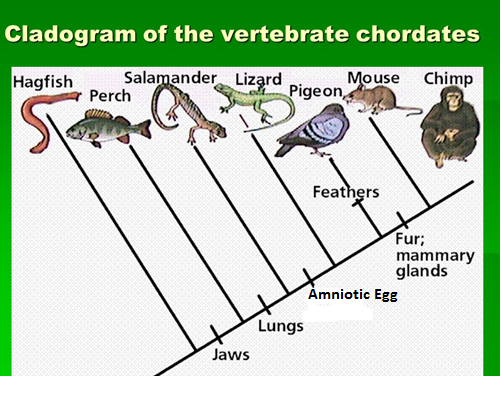 Prokaryotes or Eukaryotes?Unicellular or Multicellular?Autotroph or Heterotroph?Cell Walls?  If so, composed of?Methods of ReproductionMain Groups or Phyla (Divisions)1.  2.  3.  4.  Prokaryotes or Eukaryotes?Unicellular or Multicellular?Mode of NutritionCell Walls?  If so, composed of?Methods of ReproductionMain Groups or Phyla1.  2.  